                   ROZPOČET  OBCE  ČENKOV  U  BECHYNĚ                                                 NA  ROK  2012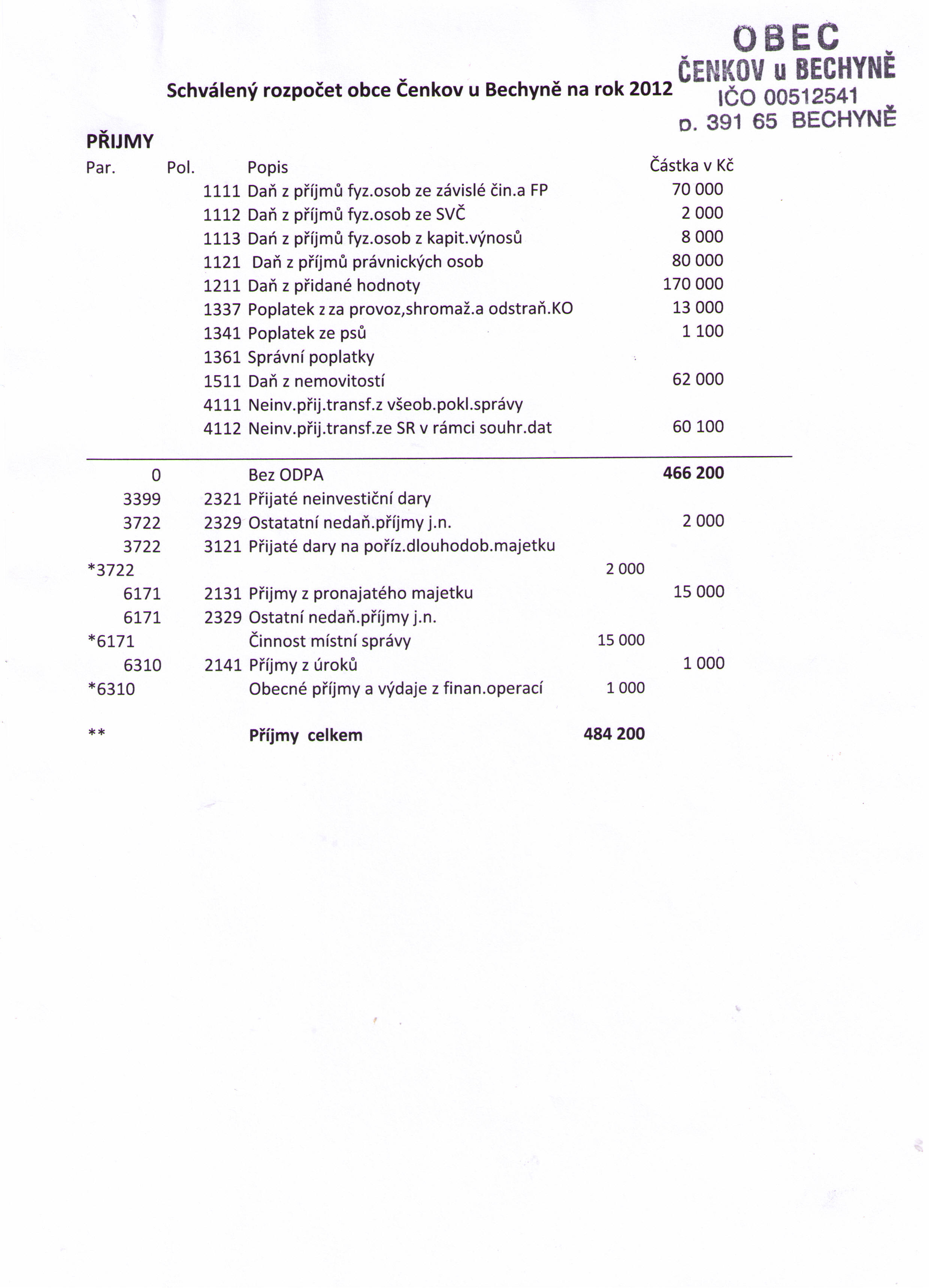 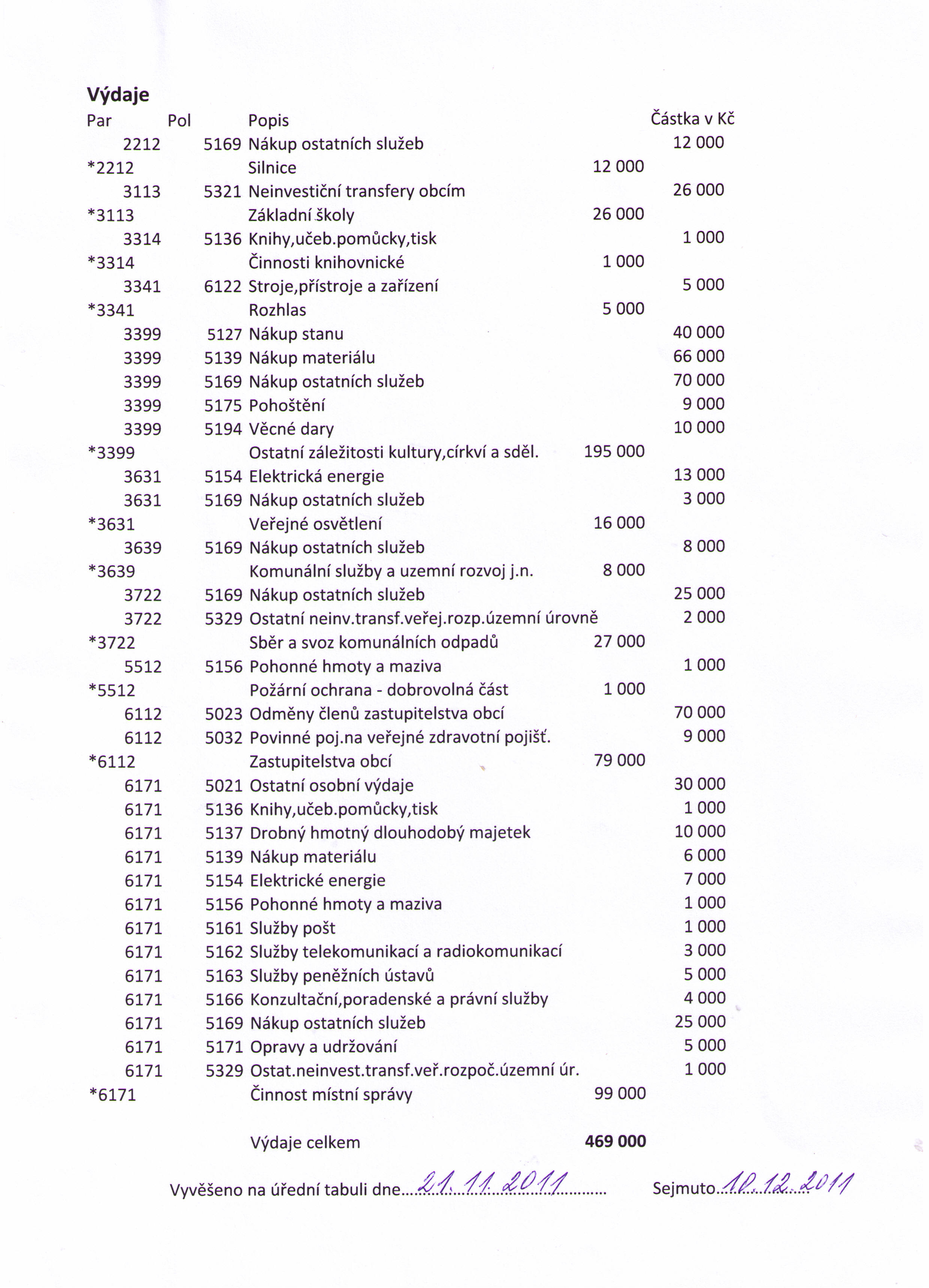 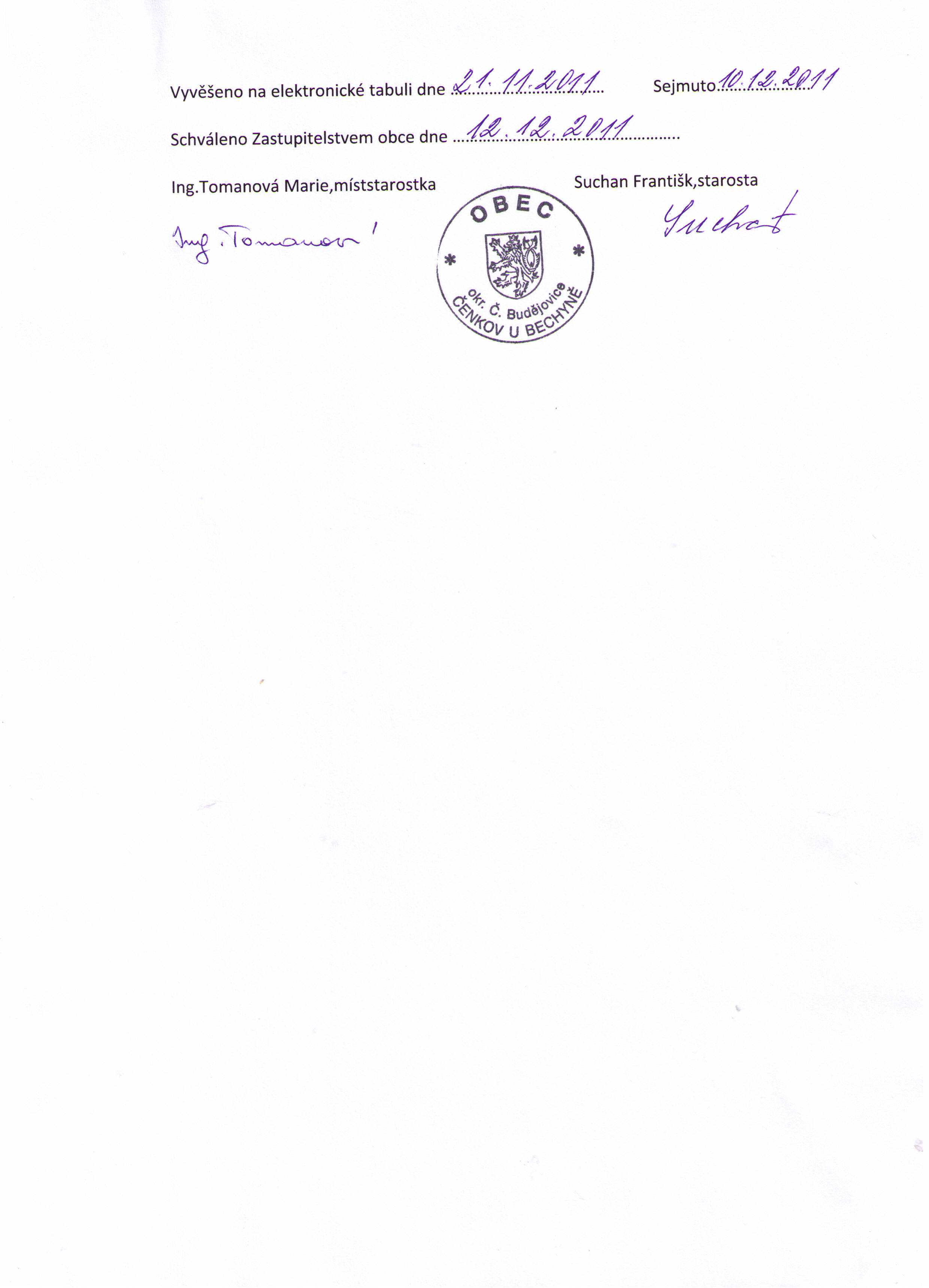 